UNIT – IINTRODUCTIONSession 11.Introduction to Optical communication  system : Video presentation http://www.youtube .com/ watch?v=2P3nKJHO2j0http://www.youtube .com/ watch?v=B156Cc1.kzzchttp://www.youtube .com/ watch?v=PrEF9UN98cEvideo demonstrating the optical fiber communication2. Three windows of operation : PPT slides.http://www.authorstream.com/Presentation/ssasikalaraja-1569497-optical-fibers-devices/First generation –850 nm , Second generation-1300 nm Third  generation -1550nm Explanation for each window of operation  and the reason for shifting to third window3. Elements of Optical communication: Show and Tell , PPT slidesExplanation for sources,  detectors ,connectors ,splices, couplers Pictures of the (sources) -LED ,LASER  (detectors)- PIN ,Avalanche photo diode , Connectors were displayed  and the learners identifies and remembers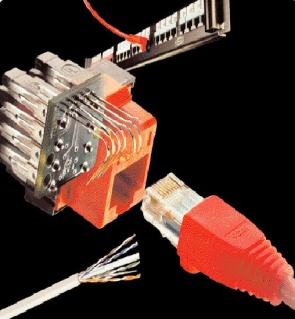 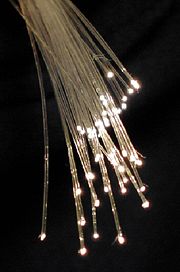 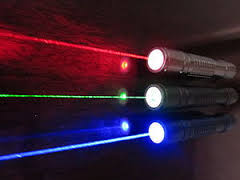 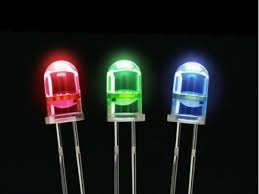      Connector                Optical fiber                      Laser                          LED4. Advantages& Disadvantages  of OFC :  Board activity Advantages : i. low cost ii. light weightiii. larger bandwidthiv. Immunity to EMIv. High securityDisadvantages : High installation cost5. Conclusion : Question & AnswerThe following questions can be asked to ensure that the learners have gained  a good understanding of  the concepts discussed so far Sample questions :                                                          Answers:List the advantages of OFC.               1.Low cost, light weight , Higher BW etc.,The third window operates at -----      2. 1550 nmTell the basic components of OFC      3. Sources,  detectors ,connectors ,splices, couplers  List the sources and detectors.            4.  LED , LASER  -Optical source                                                                 Avalanche and PIN photo diode – Optical                                                                       detectors        Session 2Recap: Recall by keywordsStudents were divided into 4 groups. SM(Single Mode ),MM(Multi Mode) ,SI(Step Index ) , GI ( Graded Index). The facilitator lists the important keywords of last session. . Each group is given a chance to discuss about the keyword listed .one mark allotted for each correct answer .facilitator  records  the score Sample keywords :Connectors – temporary joint , under human controlSplices- permanent joint , fusion joints where human cannot intervene Couplers- used to divide or to combine optical powerTotal Internal Reflection: PPT slides, VideoVideo demonstrating the TIR Phenomenon. http://course.ee.ust.hk/elec342/notes/lecture2_ray%20theory%20transmission.pdfhttp://www.youtube.com/watch?v=axwDkA9PrgIhttp://hyperphysics.phy-astr.gsu.edu/hbase/phyopt/totint.htmlExplanation for TIR is presented .when θ i  > θ c  TIR occurs .                                                                  θ i  = θ c  refracted ray is 900                                                                  θ i  < θ c Refraction 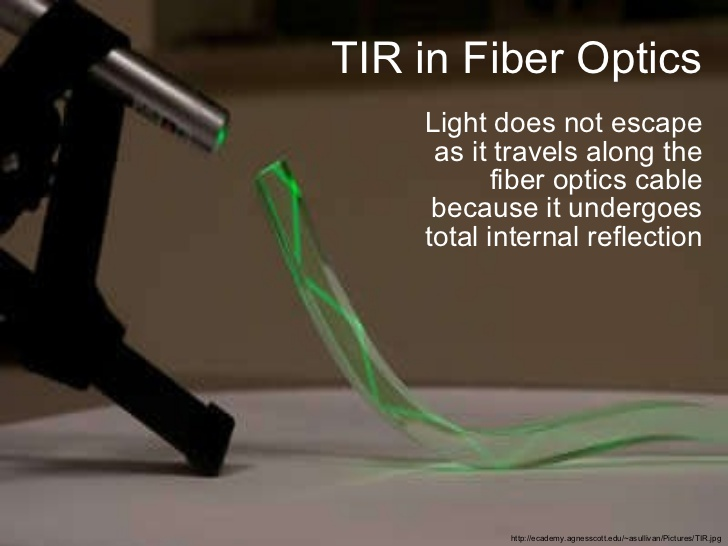 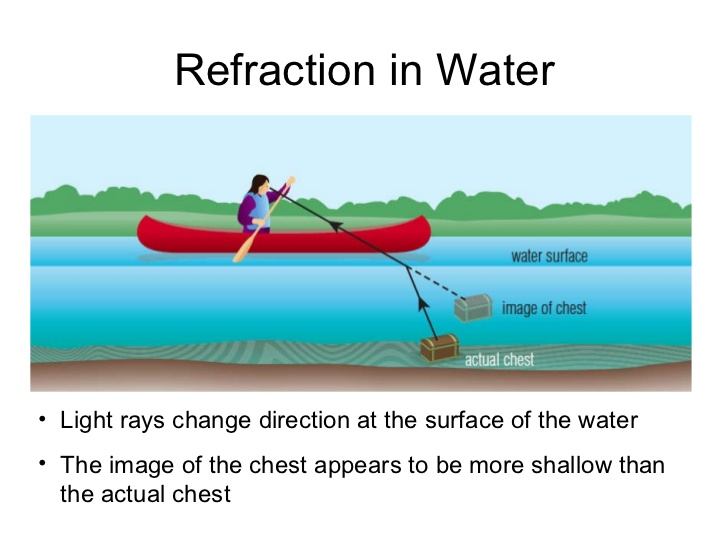 Acceptance angle & Numerical Aperture : PPT slides / Board activityySlides depicting the   acceptance conehttp://etd.lib.fsu.edu/theses/available/etd-11202003-060632/unrestricted/09_psm_Chapter2.pdfhttp://whww.youtube.com/watch?v=axwDkA9PrgI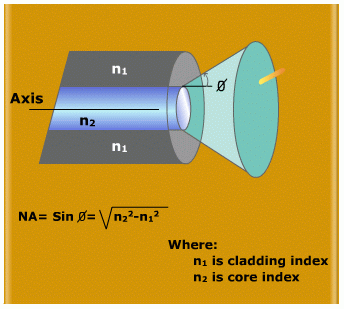 Conclusion: Problem solvingLearners are divided in to 3 per  group  and problem  given for each group & instructed to solve the problem. Review the answers for  all given  problemsSample problem: A silica optical fiber with a core diameter large enough to be considered by ray theory analysis has a core refractive index of 1.50 and a cladding refractive index of 1.47. Determine: a) The critical angle at the core-cladding interface.                      b) The NA for the fiber.                      c) The acceptance angle in air for the fiber. Solution : a)The critical angle φc at the core- cladding interface is given by Eq. sinφc = n2 / n1                     φc = sin-1(n2 / n1)  = sin-1 1.47/1.50 = 78.50                  b) NA = (n12 - n22) ½   = (1.502 - 1.472) ½  =(2.25 - 2.16) ½ =0.30                  c) θa=sin-1 NA   = sin-1 0.30 =17.40 Session 3Recap: Word puzzle   Choose a letter from the knowledge circle and Find the answer  from the given letters in the circle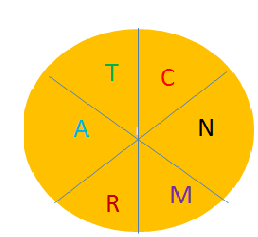 For example  N -Numerical ApertureGives the relationship between acceptance angle , refractive indices n1,n2Light collecting ability of the fiber NA= Sin θa = (n12  -  n22 )  ½   NA = n1  (2∆ ) 1/2          Types of fibers:- PPT slides Step index , Graded index -Single mode fiber, Multimode fiberwww.orientaluniversity.in/wp-content/uploads/14.ppt‎Single mode  and Multimode structures: Story telling , PPT slideshttp://www.photond.com/products/fimmwave/fimmwave_applications_02.htmwww.ece.msstate.edu/~winton/classes/.../fibers/OpticalFiberModes.ppIn a village there lived an old man named Joel .He had three sons Sim ,Sam, Sil. One day he called his sons to build their own houses .He gave equally sized land and told them to make use of the entire area available to each of them The .three of them built houses but each one was different from the other Sim’s house had very thick walls and narrow place for living .only one person can be accommodated in the house at a time .but it was less expensive Sam’s house had thin walls and larger area for living. Many people can be accommodated in the house at a time .It was also  less expensiveSil ‘s house was the most different .His house was similar to that of Sam’s house in terms of thickness of the wall, but the living area is curved curved deeper at the center and bulged at the edges .It was too expensive .He was very much surprised and happy. Here Joel represents the Optical fiber and his three sons represent the types of fiber.SM fiber-SIM , Step index Multimode Fiber –SAM , Graded index Multimode Fiber- SIL4.Conclusion: Cross examine            The 4 groups were given 3 minutes to prepare 3 questions .Group A can pose             the question  to Group B  1mark awarded for each correct answer .If wrong               Group A has to give the    correct  answer .this can be done in a cyclic manner              Facilitator records the score Session 4Recap: Recall by keywordsList of keywordsStep index –multimode propagation , intermodal dispersion Graded index- multimode propagation, smoothing effect ,no intermodal dispersionSingle mode – only one mode ,LASER Source, long distance Multi mode – many hundreds of modes , LED, short distance Meridional rays , Skew rays :PPT slides/ Board activity www.ece.utexas.edu/~friedric/inclas7.ppt‎         etweb.ju.edu.jo/staff/ee/.../OC%208%20SI%20Fiber%20Modes.ppt‎Derivation for the acceptance angle of skew rays Single mode & multimode structure –skew & meridional ray:-PPT slideshttp://www.youtube.com/watch?v=gNOVwOthKZIhttp://www.youtube.com/watch?v=Hx10fwjVV90http://www.youtube.com/watch?v=yKrwKxYzTzY&list=PL3585AC23FCCEBAADStructures showing the discussion and the propagator of light within the structureConclusion: Learner led presentation             Facilitator instructs a volunteer of anyone from the four groups to give a short             summary  of  the concepts discussed. 2marks awarded for the respective group  Session 5Recap: Fill in the blanks        The following questions can be asked to ensure that the learners have gained   a good  understanding    of  the concepts discussed so far .Two minutes of time is given for each group. The group first gives  all the correct answers  is awarded 2 marksSample questionsThe  acceptance angle for Skew rays is ----------.The ray that do not pass through the core axis  --------Launching of optical power into the fiber is easier in ---------------------- pass through the core axis ---------------occurs in step index multimode fiberAnswers :Sin θas Cos γ =(n12  -  n22 )  ½Skew raysMulti mode fiberMeridional ray Intermodal dispersion Difference between step and graded index fiber: Board activity            The difference between step index and graded index is listed Refractive index profile of step and graded index fiber : PPT Slides             www.srmuniv.ac.in/openware_d_loads/u3LECT%20-%207.ppt‎                 http://www.youtube.com/watch?v=yKrwKxYzTzY&list=PL3585AC23FCCEBAADConclusion: Problem solvingNormalized frequency and guided modes: Problem solving           Learners are divided in to 3 per  group  and problem  given for each group & instructed to               solve the  problem.  Facilitator review the answers for  all given  problems           Sample problem:          A multimode SI fiber with a core diameter of 80 μm and refractive index difference of            1.5% is  operating at a wavelength of 0.85 μm. If the core RI is 1.48, estimate the            normalized frequency for   the fiber and number of guided modes.           Answer:				V = (2П / λ) an (2∆) = 75.8				M = V2/2 = 2873Session 6Recap: Question & AnswerThe following Questions will help the learners recall the step index and graded index fibers Sample Questions:Refractive index profile of graded index fiber Tell any two differences between step  and graded index fiber What is meant by intermodal dispersion ? How it is reduced in GI fibers?Mode theory of optical waveguide:- PPT slideshttp://www.colorado.edu/physics/2000/waves_particles/Electromagnetic mode theory:- PPT slides  PPT slides depicting the Electromagnetic waves , Maxwell’s equation http://www.scribd.com/doc/68040893/12/Electromagnetic-mode-theory-for-optical-propagation      4. Conclusion : Summarization Faculty summarizes the session by highlighting the important key concepts of mode theory – Maxwell’s equations Session 7Recap: Question & AnswerTell the Maxwell’s wave equationWhat are called  leaky modes ?Velocity of light in free space is given by V = 1 / μεEvanescent field and Goose Henchman shift: PPT slides / chalk & talkwww.powershow.com/.../Evanescent_fields_powerpoint_ppt_presentationLinearly polarized modes, Mode coupling: chalk & talk / PPT slideshttp://www.photond.com/products/fimmwave/fimmwave_applications_02.htmhttp://www.youtube.com/watch?v=DbTUfo9B7gkIntensity profile of exact mode and LP mode is shown. The individual modes do not propagate through out the length of the fiber without large energy transfer to the adjacent modes. This mode conversion is known as mode coupling.Conclusion: Learner led presentationFacilitator instructs a volunteer of anyone from the four groups to give short summary of the concepts discussed. 2marks awarded for the respective group  Session 8Recap: Question & AnswerOverview of modes           The following questions can be asked to ensure that the learners have gained  a              good understanding  of   the concepts discussed so far What are LP modes?     - LP modes are not exact modes and obtained as an approximation What are HE & EH modes?    –Hybrid modes (both  Hz and Ez are non zeroWhat is meant by mode coupling ? – transferring of energy from one mode to another Modes in a planar guide: PPT slides.Description given for Guided modes, radiated modes and leaky modes http://www.scribd.com/doc/68040893/14/Modes-in-a-planar-guidePhase velocity & group velocity, Normalised frequency: PPT slidesAnimations for phase and group velocity shown       `http://galileoandeinstein.physics.virginia.edu/more_stuff/Applets/sines/GroupVelocity.htmlConclusion : Problem solvingLearners are divided in to 3 per  group  and problems  given for each group & instructed to solve the  problems. Facilitator review the answers for  all given  problems.A multimode SI fiber has RI difference of 1% and a core of 1.5. The number of modes propagation at a wavelength of 1.3μm is 1100. Estimate the diameter of the fiber                                        Answer:   V = 2Пa /λ NA                                               NA = 46 μm                                               Diameter = 92 μmSession 9Recap: Match the key word (Animated)Matching the keyword is presented in  PPT slides.1.Spot size                            cutoff normalised freq of SMfiber 2.Cut off wavelength             Phase velocity 3.2.405                                    Vg4.β /k                                       1/ Vg5.MFD                                   above which operates as single mode6.ω / β                                  transfer of energy to adjacent modes                           7.Wave packet velocity        2ω0 8. Group delay                     mode field radius        9. Mode coupling                 n eff                           Single mode fiber: PPT slides http://www.renka.com/products/SmartLITE%20Cable/DEC00%20SM%20OFC%20RENKA.pdfEffective cutoff wavelength   -derivation   Mode field diameter and spot size, Effective Refractive index: PPT slideswww.psut.edu.jo/sites/yazan/classes/Fall_2008/.../EE_5551_8.ppt‎http://www.youtube.com/watch?v=enpxAjm2jAIGroup delay and phase delay derivation Conclusion: Problem solvingLearners are divided in to 3 per  group  and problem  given for each group & instructed to solve the problem. Facilitator review the answers for  all given  problemsSample problem:Determine the cutoff wavelength for a SI fiber to exhibit single mode operation when the core RI and radius are 1.46 and 4.5μm respectively with the RI difference being 0.25%.                  λC = 2Пan1 (2∆)1/2 / 2.405  = 1.214 μm